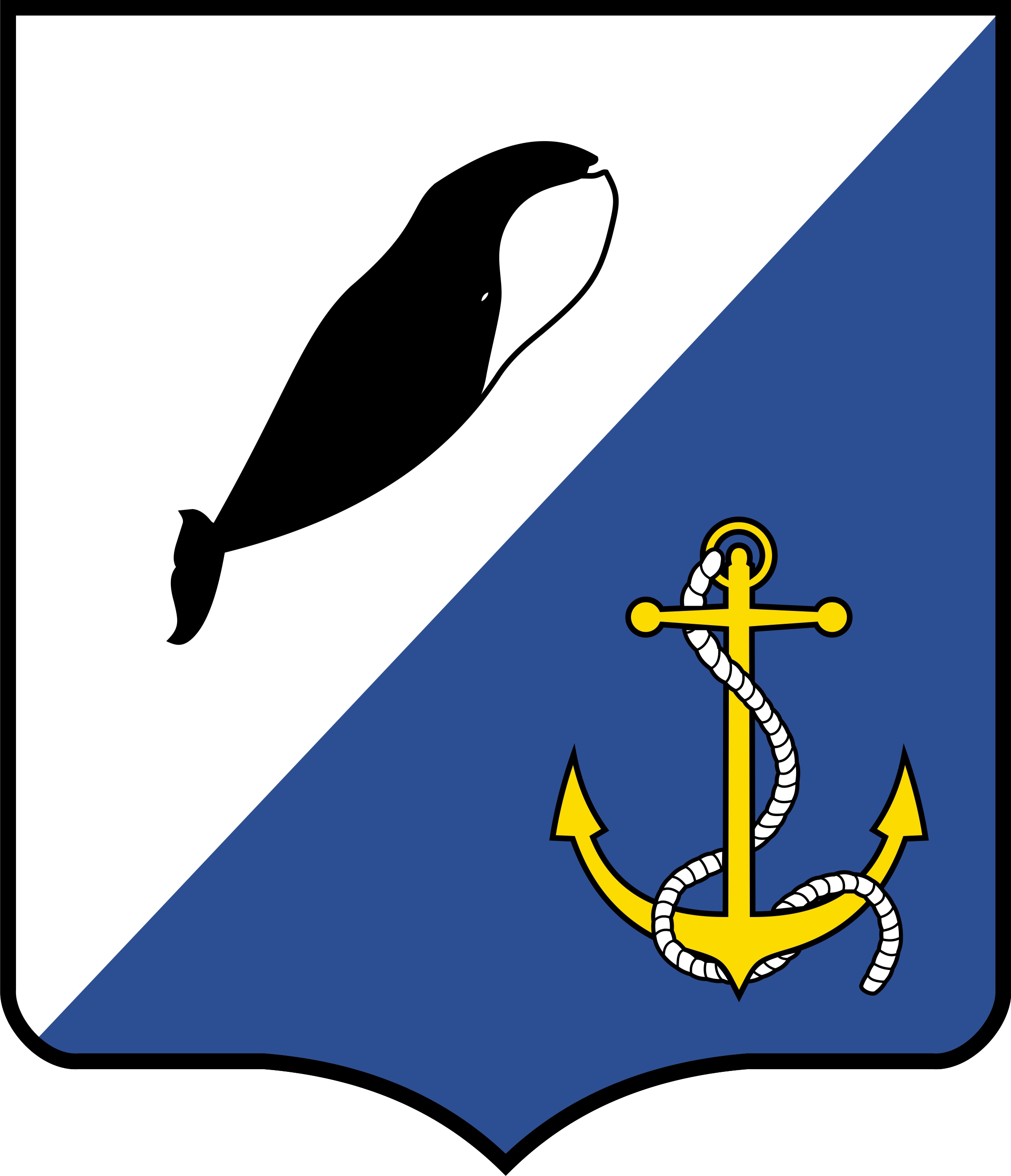 Российская Федерация
Чукотский автономный округСОВЕТ ДЕПУТАТОВПРОВИДЕНСКОГО ГОРОДСКОГО ОКРУГАРЕШЕНИЕ ( 7 сессия 7  созыва)Об утверждении ключевых показателей муниципального земельного контроля и их целевых значениях, индикативных показателях для муниципального земельного контроля в границах Провиденского городского округаВ целях оценки результативности и эффективности осуществления муниципального земельного контроля, руководствуясь статьёй 30 Федерального закона от 31 июля . № 248-ФЗ «О государственном контроле (надзоре) и муниципальном контроле в Российской Федерации», Положением о муниципальном земельном контроле в границах Провиденского городского округа, утвержденным решением Совета депутатов Провиденского городского округа от 25 ноября . № 32, Уставом Провиденского городского округа, Совет депутатов Провиденского городского округаР Е Ш И Л:Утвердить прилагаемые ключевые показатели муниципального земельного контроля и их целевые значения, индикативные показатели для муниципального земельного контроля в границах Провиденского городского округа.Настоящее Решение подлежит размещению на официальном сайте Провиденского городского округа.3. Настоящее Решение вступает в силу со дня его обнародования, но не ранее 1 марта 2022 года Председатель Совета депутатовПровиденского городского округа					С.А.ШестопаловГлава Провиденскогогородского округа							Е.В.ПодлесныйУТВЕРЖДЕНОРешением Совета депутатовПровиденского городского округа от 25 февраля 2022 № 58Ключевые показатели муниципального земельного контроля и их целевые значения, индикативные показатели для муниципального земельного контроля в границах Провиденского городского округаИндикативные показателиПояснительная записка к ключевым показателям муниципального земельного контроля и их целевых значений, индикативным показателям для муниципального земельного контроляКлючевые показатели муниципального земельного контроля и их целевые значения, индикативные показатели для муниципального земельного контроля подготовлены в соответствии со статьей 30 Федерального закона от 31 июля . № 248-ФЗ «О государственном контроле (надзоре) и муниципальном контроле в Российской Федерации» (далее – Федеральный закон № 248-ФЗ) и подлежат утверждению решением представительного органа муниципального образования и введению в действие не ранее 1 марта 2022 года.Обращаем внимание, что в соответствии с частью 7 статьи 30 Федерального закона № 248-ФЗ – не допускается установление ключевых показателей вида контроля, основанных на количестве проведенных профилактических мероприятий и контрольных (надзорных) мероприятий, количестве выявленных нарушений, количестве контролируемых лиц, привлеченных к ответственности, количестве и размере штрафов, наложенных на контролируемых лиц в соответствии с Кодексом Российской Федерации об административных правонарушениях, законами субъектов Российской Федерации об административной ответственности.При этом, частью 2 статьи 30 Федерального закона № 248-ФЗ  предусмотрено, что в систему показателей результативности и эффективности деятельности контрольных (надзорных) органов входят:1) ключевые показатели видов контроля, отражающие уровень минимизации вреда (ущерба) охраняемым законом ценностям, уровень устранения риска причинения вреда (ущерба) в соответствующей сфере деятельности, по которым устанавливаются целевые (плановые) значения и достижение которых должен обеспечить соответствующий контрольный (надзорный) орган;2) индикативные показатели видов контроля, применяемые для мониторинга контрольной (надзорной) деятельности, ее анализа, выявления проблем, возникающих при ее осуществлении, и определения причин их возникновения, характеризующих соотношение между степенью устранения риска причинения вреда (ущерба) и объемом трудовых, материальных и финансовых ресурсов, а также уровень вмешательства в деятельность контролируемых лиц.Учитывая вышеизложенное, в связи с отсутствием методического обеспечения оценки результативности и эффективности муниципального контроля от Министерство экономического развития Российской Федерации (далее - Минэкономразвития России), Положением о муниципальном земельном контроле в границах Провиденского городского округа, отсутствием практики по осуществлению муниципального земельного контроля в новом формате, предлагается утвердить ключевые показатели муниципального земельного контроля и их целевые значения, индикативные показатели для муниципального земельного контроля в минимальном количестве и с соблюдением требований Федерального закона № 248-ФЗ.от  25 февраля .                       № 58                          п.г.т. ПровиденияКлючевые показателиЦелевые значенияПроцент обоснованных жалоб на действия (бездействие) органа муниципального контроля и (или) его должностного лица при проведении контрольных  мероприятий 0%Процент отмененных результатов контрольных  мероприятий0%1.Индикативные показатели, характеризующие параметры проведенных мероприятийИндикативные показатели, характеризующие параметры проведенных мероприятийИндикативные показатели, характеризующие параметры проведенных мероприятийИндикативные показатели, характеризующие параметры проведенных мероприятийИндикативные показатели, характеризующие параметры проведенных мероприятийИндикативные показатели, характеризующие параметры проведенных мероприятийИндикативные показатели, характеризующие параметры проведенных мероприятийИндикативные показатели, характеризующие параметры проведенных мероприятийИндикативные показатели, характеризующие параметры проведенных мероприятий1.1.Доля проверок, на результаты которых поданы жалобыЖ x 100 / ПфЖ x 100 / ПфЖ x 100 / ПфЖ - количество жалоб (ед.)Пф - количество проведенных проверок (ед.)0%0%1.2.Доля проверок, результаты которых были признаны недействительнымиПн x 100 / ПфПн x 100 / ПфПн x 100 / ПфПн - количество проверок, признанных недействительными (ед.)Пф - количество проведенных проверок (ед.)0%0%1.3.Доля внеплановых проверок, которые не удалось провести в связи с отсутствием собственника и т.д.По x 100 / ПфПо x 100 / ПфПо x 100 / ПфПо - проверки, не проведенные по причине отсутствия проверяемого лица (ед.)Пф - количество проведенных проверок (ед.)30%30%1.4.Доля заявлений, направленных на согласование в прокуратуру о проведении внеплановых проверок, в согласовании которых было отказаноКзо х 100 / КпзКзо х 100 / КпзКзо х 100 / КпзКзо - количество заявлений, по которым пришел отказ в согласовании (ед.)Кпз - количество поданных на согласование заявлений (ед.)10%10%1.5.Количество проведенных профилактических мероприятийШт.Шт.2.Индикативные показатели, характеризующие объем задействованных трудовых ресурсовИндикативные показатели, характеризующие объем задействованных трудовых ресурсовИндикативные показатели, характеризующие объем задействованных трудовых ресурсовИндикативные показатели, характеризующие объем задействованных трудовых ресурсовИндикативные показатели, характеризующие объем задействованных трудовых ресурсовИндикативные показатели, характеризующие объем задействованных трудовых ресурсовИндикативные показатели, характеризующие объем задействованных трудовых ресурсовИндикативные показатели, характеризующие объем задействованных трудовых ресурсовИндикативные показатели, характеризующие объем задействованных трудовых ресурсов2.1.Количество штатных единицКоличество штатных единицЧел.Чел.2.2.Нагрузка контрольных мероприятий на работников органа муниципального контроляНагрузка контрольных мероприятий на работников органа муниципального контроляКм / Кр= НкКм - количество контрольных мероприятий (ед.)Кр - количество работников органа муниципального контроля (ед.)Нк - нагрузка на 1 работника (ед.)Км - количество контрольных мероприятий (ед.)Кр - количество работников органа муниципального контроля (ед.)Нк - нагрузка на 1 работника (ед.)Км - количество контрольных мероприятий (ед.)Кр - количество работников органа муниципального контроля (ед.)Нк - нагрузка на 1 работника (ед.)Ед.Ед.